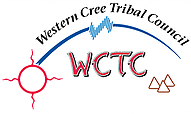   EMPLOYMENT OPPORTUNITY  The Western Cree Tribal Council is seeking an individual to fill the position of:Child, Youth & Family Enhancement – Casework Supervisor(FULL-TIME PERMANENT)Join a team of professional staff serving Western Cree Tribal Council. This employment opportunity will be located at our Main Office at Sturgeon Lake Cree Nation.  Interested applicants should possess the following skills and qualifications:Supervisory work in this functional group focuses on the requirement to monitor and evaluate to ensure adherence to policies and to provide consultation on specific cases and supply to staff.  Casework Supervisors act in an intermediary role between management and field staff.  They must balance the needs and interests of the Agency with the realities of the work environment.  They will interpret policy, implement change, and mediate differences.  They can have considerable influence on the manual in which services are delivered.  The role can be flexible and changing in Child Youth and Family Enhancement priorities and services available.  The Casework Supervisor is constantly balancing the needs of the client, their staff, the agency, and the system in the performance of their role.  The Casework Supervisor acts as a buffer between management and  the front line, presenting front line issues and concerns to the management and presenting management views/decisions to staff.  Contacts within the Casework Supervisor’s role are as varied as those at the field level; however, the nature of the contacts differs.  It is typically less case specific and more issues related or of a problem resolution nature.  The Casework Supervisor plays a significant leadership role in the communities with collaborations, involvement projects, etc.  The Casework Supervisor plays a significant leadership role in the communities with collaborations, involvement/prevention projects while being required to manage or to oversee complex/dynamic situations relating to the needs of specific individual clients, families and of support networks.Preferred Qualifications:A BSW/MSW with 3-5 years case management and supervisory experience; equivalencies may be considered.  Must have Delegation Training and Supervisor training in the Child Intervention Case Information Online.  Experience in delivering front line workers and working with First Nations children, youth, families and communities.  Ability to speak Cree is a definite asset.Salary Range:  Salary to commensurate with qualifications and experience.Closing Date:  Until Suitable Candidate Found Please fax or email cover letter, resume and other relevant documents in confidence to:Western Cree Tribal CouncilAttention: Elaine GoodswimmerFax:  (780) 532-5736		Email:  executive.assistant@westerncree.caWe appreciate the interest of all applicants; however, we will contact only those selected for interviews.